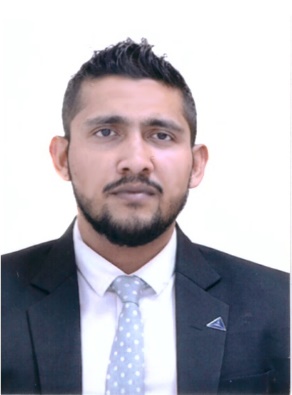 RohitRohit.372340@2freemail.com  CAREER OBJECTIVE:  A Dynamic professional with 5+ years of experience in Sales ,Business Development and Marketing, broadly in key account management and general administration.Currently associated with Adam Global – Company Incorporation and Setup in UAEAims to grow as professional Key Account Manager with a progressive company that provides a scope to apply my knowledge and skills.ACHEIVEMENTS:Successfully launched advertising campaign for the 1st Chotta Cinema for International film festival of India (IIFI), Goa. Availed the scholarship from the government of Goa for higher studies. Secured 1st position in marketing competition organized by Dept. of management, Don Bosco College. International exposure in field of sales and marketing at Dubai. EXPERIENCE:Business/Sales Consultant									March 2017 – PRESENTAdam Global - DubaiAcquiring new clients and getting them on boarded on the platform. Managing new and existing clients and their queries. Ground marketing and building database for new customers Attending conference and Business seminars to acquire new clients. Tele calls assistance.Mass mailing to new prospectsInside / outside SalesDocumentation and pro work Managing the Accounts of clients and managing their accountsSales Manager Airbnb India                                                                                                                     April 2016 – October 2016Acquiring properties and getting them on boarded on the platform. Managing hosts and their queries. Ground marketing and building database. Tele calls assistance/ Cold calling Inside SalesUpselling/Cross selling Managing the Accounts Responsible for generating business for Airbnb  by increasing sales to existing customers through personalized consultation and advise on ecommerce platform and services offered by us.Served more than 200 clients every monthGenerated a total sales turnover of INR 2,50,000 in 2016.Managed more than 300 clients and their propertiesKEY ACCOUNT MANAGER								       JAN 2014 – Jan 2017Siyaram Engineering Industry -  GoaHandling all the key accounts in the Goa.Creating business plans for current clients and prospects.Playing an integral role in effective on-boarding of new clients.Focusing on growing and developing existing clients and generating new business.Communicating business relevant information and providing structured feedback to senior management.Resolve any issues and problems faced by customers and deal with complaints to maintain trust.Creating and designing monthly and quarterly business reviews.Managing, assigning and monitoring daily activities on shop floor. Ensuring completion of targets for production and fabrication. Demonstrated skills in organizing and managing incoming & outgoing / rejected raw material activities to ensure accuracy, completeness as well as the quality of materials from supplier’s end.Expertise in handling manufacturing operations of variety of goods and maintaining company internal control with Third Party end.Sales And Marketing Executive								JUNE 2010 – JULY 2013Mandovi Entertainment (An event management company)Leading the sales department Generating sales and leads Conducting sales & Customer service training Creating and Designing Monthly & Quarterly Business reviews for channel partnersVendor Meeting in order to identify potential growth in their regionPreparing Dashboards, Monthly reviews reports, Pivot tables, attendance reportsMeeting monthly sales targets on a regular base.Planning, developing and managing marketing promotion activities at event management such as corporate events, movie promotions, private parties and product launches. Hiring, training and managing internal agency staff. Planning and directing all print and electronic advertising media. Directed creative development and production of all advertising for the events. Hiring and negotiating with third party advertising agencies and other necessary outside resources. EDUCATION:Goa Institute of ManagementPOST GRADUATE DIPLOMA IN MANAGEMENT 				[ Ribaner , Goa (July 2015-2017)]Don Bosco College GRADUATION:  BACHELOR IN BUSINESS ADMINISTRATION 			[ Panjim ,Goa  (July 2010-2013)]SKILLS:MS OFFICE (Word, PowerPoint, Excel, and Outlook) Proficiency in working on operating system platform such WINDOWS, Linux (Ubuntu), MACPersonal Training – GYMClient Negotiation and RelationshipEXTRA - CURRICULAR ACTIVITIES:Organized Blood donation camp at college part of corporate social responsibility club. Took part in organizing of 02 cultural events at national level fest in the college.Personal Information:Date of Birth				: 27th Jan, 1992Gender					: MaleMarried Status				: SingleCitizenship					: IndianReligion					: HinduAddress					: Dubai, United Arab EmiratesREFERENCES:Available upon request.DECLEARATION:I hereby declare that information provided is best to my knowledge and belief.Rohit 